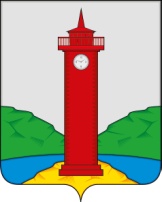 АДМИНИСТРАЦИЯ СЕЛЬСКОГО ПОСЕЛЕНИЯ КУРУМОЧМУНИЦИПАЛЬНОГО РАЙОНА ВОЛЖСКИЙ САМАРСКОЙ ОБЛАСТИПОСТАНОВЛЕНИЕ«20» октября 2023 г. № 398                О прекращении полномочий исполняющего обязанности директора «МУП ЖКХ сельского поселения  Курумоч» муниципального района Волжский Самарской области»Рассмотрев личное заявление исполняющего обязанности директора «МУП ЖКХ сельского    поселения    Курумоч» Кузнецова Е. Г.  от 26.09.2023г,  руководствуясь  Федеральным Законом от 06.10.2003 года № 131 - ФЗ «Об общих принципах организации местного самоуправления в Российской Федерации», согласно Уставу « МУП ЖКХ  сельского поселения Курумоч»  муниципального района Волжский Самарской области, Администрация сельского поселения Курумоч ПОСТАНОВЛЯЕТ:1. 25.10.2023г прекратить полномочия исполняющего обязанности директора «МУП ЖКХ сельского поселение  Курумоч» муниципального района Волжский Самарской области Кузнецова Е. Г.2. Опубликовать настоящее Постановление в информационном  вестнике «Вести  сельского поселения Курумоч», разместить  на официальном сайте Администрации сельского поселения Курумоч муниципального района Волжский Самарской области – www.sp-kurumoch.ru в информационно- телекоммуникационной сети Интернет.3. Настоящее Постановление вступает в силу со дня его официального опубликования.4. Контроль над исполнением настоящего постановления оставляю за собой.Глава сельскогопоселения КурумочИ. В. Елизаров